Name ___________________________________	        				Room 17 Weekly Homework 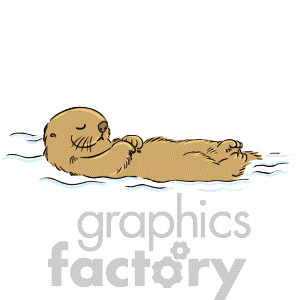 *To be returned every morning for checking. Packet will be collected on Friday.Room 17 NewsSpring Dance Festival: Friday, April 26 at 8:15am.Fun Run: Kick-off assembly this Tuesday, exciting details coming soon!Writing JournalAll students: respond to this question in your writing journal by Friday. Write at least 6 sentences.Name:                                My Language Homework – Q4:5        Date:MondayApril 22, 2019     4-22-19Lang. Arts-WorksheetSpelling Tic Tac ToeMath-Chapter 9, Lesson 7Reading -20 minutesTuesdayApril 23, 2019     4-23-19Lang. Arts-WorksheetSpelling Tic Tac ToeMath-Counting PatternsReading -20 minutesWednesdayApril 24, 2019    4-24-19Lang. Arts-WorksheetSpelling Tic Tac ToeReading -20 minutesMath-Chapter 9, Lesson 8ThursdayApril 25, 2019      4-25-19Lang. Art-Word LadderMath-Chapter 9 reviewReading -20 minutesWriting Journal due Friday!Spelling WordsSpelling WordsSpelling WordsChallenge WordsMath VocabularyMath Vocabularywrite6. gnatovernightsymboldatacomb7. knifewhiteboardtally marksurveywrong8. signimpressedbar graphpicture graphclimb9. knockkeythumb10. knowline plotBegin with this story starter (It may help to copy this beginning in your journal so that the story makes sense):      There was a mysterious knock at my door.  When I went to open it, no one was there.  “That’s weird,” I thought, but then I looked down and gasped.  There, on the front step, was an enormous basket with a yellow silk bow on top.  I went over to open it and . . . .Begin with this story starter (It may help to copy this beginning in your journal so that the story makes sense):      There was a mysterious knock at my door.  When I went to open it, no one was there.  “That’s weird,” I thought, but then I looked down and gasped.  There, on the front step, was an enormous basket with a yellow silk bow on top.  I went over to open it and . . . .MondayTuesdayWednesdayThursdayCircle the words that need to be capitalized.We went to burger king for lunch. Which word could be found on this page of a dictionary?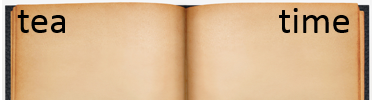 tailtrainthenSplit the compound word into parts. What does it mean?raincoatWhich definition matches the underlined word?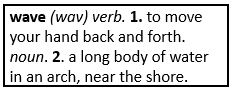 I can see fish swimming in the wave.What does the underlined word mean?  Use the clues in the sentence to help you.After working all day, Maria was weary and ready for bed.Highlight the clue that helped you find the meaning of the word weary.After working all day, Maria was weary and ready for bed.Write the contraction.he has  ______________I would ___________Fill in the missing plural noun.Owls love to eat _____________ (mouse).Fill in the missing past tense verb.He ________________ (make) a card for his mom.Which word best completes the sentence?himself, herself, myselfHe loves ________ more than anyone.  Is the language below formal or informal?Thank you for the beautiful present.Underline the possessive noun.Timothy’s party was at the bowling alley.The prefix co means together, so the word cooperate means…The prefix uni means one, so the word unicorn means…The prefix bi means two, so the word bifocals means…The prefix tri means three, so the word trilogy means…Is the underlined word an adjective or adverb?The small clock was hard to see.Fill in the blank with an adverb.Amy ______________ whispered in my ear.Circle the words that mean the same as yucky.unpleasantdeliciousdisgustingyummyWhich word from yesterday’s list means the yuckiest?Underline the collective noun in the sentence.A swarm of bees was chasing me.Write a COMPOUND sentence.____________________________________________________________Underline the collective noun in the sentence.Our team won the championship.Is it a SIMPLE or COMPOUND sentence?We ate breakfast, so we were very late.Add a comma to the letter’s greeting.Dear Mr. SandersAdd a comma to the letter’s closing.Your friendSandyAdd a comma to the letter’s greeting.Dear MarthaAdd a comma to the letter’s closing.SincerelyMichelle Sanchez